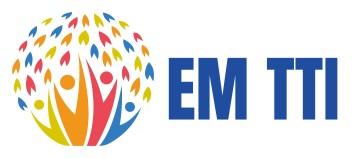 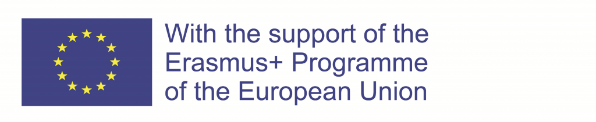 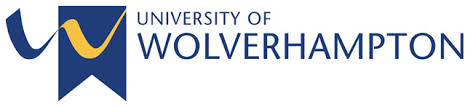 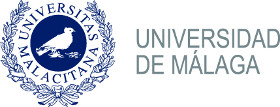 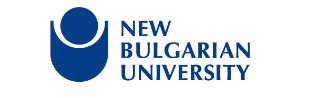 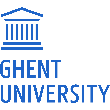 DECLARATION OF HONOUR[Only for applicants of partner country nationality]Find your country status here- https://www.erasmusplus.org.uk/participating-countries I, the undersigned, certify that:I have not lived or have carried out my main activity (studies, work, etc.) for more than a total of 12 months over the last five years* in the UK, European Union, North Macedonia, Iceland, Liechtenstein, Norway, Turkey or Serbia;I have lived / carried out my main activity (studies, work, etc.) for more than a total of 12 months over the last five years* in the UK, European Union,  North Macedonia, Iceland, Liechtenstein, Norway, Turkey or Serbia;* 5 years prior to the closing date for applicationsBy completing this form, I declare that all information provided is true at the date of submission. I understand that providing false or misleading information will result in the scholarship being withdrawn. Full name of applicant (as shown in passport): -------------------------------------------------Place and date:		  	                           -------------------------------------------------[e.g. Wolverhampton, UK, 01 January 2020] Signature of applicant:		  		    -------------------------------------------------- PERIOD SPENT IN PROGRAMME COUNTRY IN THE LAST 5 YEARS*[Only for applicants of partner country nationality]Please provide in the form below information related to any stay within the European Union, North Macedonia, Iceland, Liechtenstein, Norway, Turkey or Serbia.This includes dates and the purpose of your visit, for example ‘tourism’ (for more than a month only), ‘studies’, ‘work experience’ etc.* 5 years prior to the closing date of applications[Please add more lines/entries to the table below, if required]Dates: from/toTotal number of dates, including entry and exit dates(e.g.01 Jan 2015 - 01 July 201531+28+31+30+31+30+1 = 182 days)CountryPurpose(e.g.Studying at theUniversity of Vienna, Austria)1.1.1.1.2.2.2.2.3.3.3.3.4.4.4.4.5.5.5.5.6. 6. 6. 6. 7. 7. 7. 7. 